Практична роботаТема: Використання логічних функційМета: Закріпити навички використання логічних функційНа складі міститься група товарів, до якого можна застосувати визначення «залежалися», тобто його термін зберігання добігає кінця і необхідно зробити переоцінку, включити акцію або зробити знижку, зрізавши ціну в 2 рази.Візьмемо за основу 3 умови:Якщо термін зберігання товару 8 і більше місяців, необхідно вводити акції для збільшення продажів;Якщо термін зберігання збільшився до 10 місяців і більше робимо знижку 50% на всі позиції;У випадку, коли термін зберігання досягає 12 місяців, ріжемо ціну в два рази і прибираємо залишки зі складу до моменту закінчення терміну зберігання.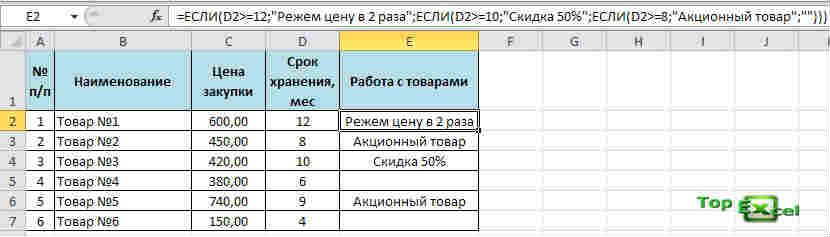 Підрахуйте: кількість активованих товарівсередню вартість товарів, ціна на які знижена вдвічідодайте рядок «Всього» та підрахуйте загальну вартість товару до переоцінки і після та суму зменшення вартості.Практична роботаТема: Використання логічних функційМета: Закріпити навички використання логічних функційУ цьому прикладі логічних функцій створимо звіт про результати випускних іспитів, які повинні сформувати прохідний бал при вступі до гімназії. Іспитів буде всього три: математика, українська мова і історія, прохідний бал для зарахування до гімназії буде дорівнювати 25. Додатковою умовою можна додати, що б по іспиту з української мови оцінка повинна бути не менше 8.      Вихідні дані для нашої таблиці будуть такими:Прохідний бал   25ЕСЛИ(И(C3>=8;СУММ(C3:E3)>=25);"зар";"не зар")Підрахуйте:середній бал кожного учнякількість учнів, які знають рідну мову на «відмінно»кількість учнів, які знають математику краще, ніж на «задовільно»середній бал по кожному предмету№ПІП учняПредметиПредметиПредметиРезультат№ПІП учняУкр. МоваІсторіяМатематикаРезультат1Учень1108102Учень27763Учень39984Учень411995Учень591096Учень681187Учень778108Учень86899Учень989910Учень1089611Учень111066